Conference Grant Application FormPlease make sure that you answer every questionApplicant InformationIf no, please go to www.toebi.org.uk and follow the instructions for joining. Awards will not be made to non-members.ResearchConference Details Conference FundingPlease send the completed form to Dr Helen Appleton (helen.appleton@ell.ox.ac.uk)Award recipients will be required to write a report for the TOEBI newsletter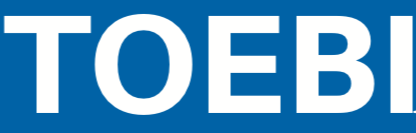 Teachers of Old English in Britain and IrelandName:Address:Institution:Email:Please confirm that you are a member of TOEBIYESNOResearch Interests (c. 250 words):How are your studies funded?:At what career stage are you?:Conference:Venue:Date:Relevance to Old English Studies?:Title of paper to be presented (if any):Brief abstract:Funds requested (please append sample budget):What institutional and/or research council funding for conference attendance is available to you?:What other funding have you sought/received for this conference?: